Supporting InformationFabrication and Characterization of Zeolite ZSM-12@MOF-74 Nanoporous Coordination Polymer Nanocomposite for removal of environmental toxic substancesAzita Albouyeh, Afshin Pourahmad*, Hassan KefayatiDepartment of Chemistry, Rasht Branch, Islamic Azad University, Rasht, Iran* Corresponding author E-mail: pourahmad@iaurasht.ac.ir; afshinpourahmad@yahoo.com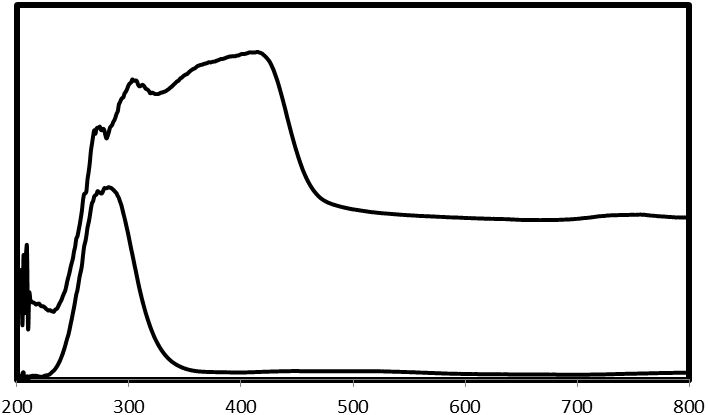 Fig. S1.  (A) Diffuse reflectance spectra of the (a) ZSM-12, (b) ZSM-12@MOF core@shell. (B) N2 adsorption-desorption isotherm of the (a) MOF-74 and (b) ZSM-12@MOF-74(Zn) samples.Fig. S2. (a) Effect of recycle times of ZSM-12@MOF-74 on the MB adsorption capacity (room temperature, C0 = 10 mg/L, catalyst amount = 0.4 g/l, pH = 9, contact time = 30 min) and (b) XRD pattern of ZSM-12@MOF-74 core@shell after visible light irradiation.